Utilisez-vous le bon formulaire ?Ce formulaire est à utiliser si vous disposez déjà d’un permis pour un chantier de désamiantage et que vous souhaitez : notifier une phase de travail d’un permis cadre modifier votre plan de travail (enlever/encapsuler une/des application(s) supplémentaire(s), modification des plans des installations, changement de méthode d’enlèvement, validation d’un test, …demander une ou plusieurs dérogation(s)Etes-vous habilité pour cette demande de modification ?Seul le titulaire du permis d’environnement (ou une personne mandatée par ce dernier) est habilité à faire la demande de modification du permis d’environnement.Comment remplir ce formulaire de demande de modification de permis d’environnement ?Ce formulaire est destiné à être rempli sur un ordinateur connecté à internet. Ceci vous donne l’accès aux informations complémentaires via les hyperliens et les logos 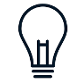 Fournissez-nous un dossier le plus complet possible pour que nous puissions traiter votre demande de modification le plus rapidement possible. Besoin d’aide ?Contactez le service amiante pour vous aider à compléter votre demande de permis : permit_asbest@environnement.brusselsRépertoire de cadres Répertoire de cadres	2Cadre 1 :	Identification de l'exploitation	3Cadre 2 :	Titulaire et personne de contact	3Cadre 3 :	Objet de la demande	4Cadre 4 :	Plan de travail et plans	7Répertoire des annexes	7Votre signature	8Suite de la procédure	8Identification de l'exploitation Retour au répertoire des cadresTitulaire et personne de contact Retour au répertoire des cadresObjet de la demandePlan de travail et plans Retour au répertoire des cadresRépertoire des annexesRetour au répertoire des cadres Votre signatureSuite de la procédureBruxelles Environnement a 30 jours à partir de la réception de votre demande (article 7bis de l’ordonnance relative aux permis d’environnement) pour prendre une décision au cas par cas.Les données à caractère personnel vous concernant sont traitées par Bruxelles Environnement à des fins de traitement et de suivi de votre dossier de demande ou de déclaration, en vertu de l'Ordonnance du 5 juin 1997 relative aux permis d'environnement.Vos données sont conservées pendant toute la durée de suivi de votre demande et tant que l’autorisation qui en découle produit des effets juridiques, tenant notamment compte des obligations qui s’imposent suite à une cessation d’activité. Bruxelles Environnement est soumis à des obligations de transparence de l’information environnementale, en vertu notamment des Décret et ordonnance conjoints du 16 mai 2019 de la Région de Bruxelles-Capitale, la Commission communautaire commune et la Commission communautaire française relatifs à la publicité de l'administration dans les institutions bruxelloises.Vous pouvez accéder, rectifier et supprimer vos données en contactant Bruxelles Environnement par e-mail à l'adresse permit@environnement.brussels ou par courrier (Bruxelles Environnement, Division Autorisations & Partenariats, avenue du Port 86C/3000, 1000 Bruxelles).Vous pouvez également prendre contact avec notre délégué à la protection des données par e-mail (privacy@environnement.brussels) ou par courrier (Bruxelles Environnement, Privacy, avenue du Port 86C/3000, 1000 Bruxelles).Le cas échéant, vous pouvez introduire une réclamation auprès de l'Autorité de protection des données (rue de la presse 35, 1000 Bruxelles).  Région de Bruxelles-CapitaleFormulaire easyPermit Demande de Modification de Permis de désamiantage 1B ou notification de travaux d’un permis cadre 1B(articles 7bis et 64 de l’ordonnance du 5 juin 1997 relative aux permis d’environnement)Légende utilisée dans le formulairePassez simplement votre souris sur ce logo pour faire apparaître une information complémentaire. Ne tenez pas compte de « ctrl+click ».Référence de l’autorisation de désamiantage concernée par la demande :Référence de l’autorisation de désamiantage concernée par la demande :N°Société de désamiantage :Société de désamiantage :Nom du bâtiment :Nom du bâtiment :Adresse du chantierAdresse du chantierAdresse du chantierAdresse du chantierRueN° et boîteCode postalCommuneAêtes-vous le titulaire de la déclaration faisant l’objet de la demande de modification ?êtes-vous le titulaire de la déclaration faisant l’objet de la demande de modification ?êtes-vous le titulaire de la déclaration faisant l’objet de la demande de modification ?OuiOuiNonNonSi vous avez répondu NON, veuillez fournir un mandat en annexe 1.Si vous avez répondu NON, veuillez fournir un mandat en annexe 1.Si vous avez répondu NON, veuillez fournir un mandat en annexe 1.Si vous avez répondu NON, veuillez fournir un mandat en annexe 1.BQuelle est la personne à contacter par l’autorité compétente dans le cadre de la demande de modification du permis ?Quelle est la personne à contacter par l’autorité compétente dans le cadre de la demande de modification du permis ?Quelle est la personne à contacter par l’autorité compétente dans le cadre de la demande de modification du permis ?NomNomNomPrénomPrénomPrénomFonctionFonctionFonctionNom de la sociétéNom de la sociétéNom de la sociétéRueRueRueN° et boîteN° et boîteN° et boîteCode postalCode postalCode postalCommuneCommuneCommuneE-mailE-mailE-mailGSM / TéléphoneGSM / TéléphoneGSM / TéléphoneCComment souhaitez-vous introduire votre demande et communiquer dans le cadre de celle-ci ? Cochez une seule case.Par courrier électronique Indiquez l’adresse électronique à utiliser par l’administration pour toute communication : Les modalités relatives à la communication électronique avec Bruxelles Environnement sont reprises dans la procédure de communication électronique.Par courrier papier Adresse postale où envoyer le courrier pour cette demande	Cochez une seule case.Par courrier papier Adresse postale où envoyer le courrier pour cette demande	Cochez une seule case.   Adresse du demandeurPar courrier papier Adresse postale où envoyer le courrier pour cette demande	Cochez une seule case.   Adresse de la personne de contactANotification permis cadreLa demande concerne-t-elle la notification d’une phase de travail d’un permis cadre ? La demande concerne-t-elle la notification d’une phase de travail d’un permis cadre ? OuiNonSi vous avez répondu NON, passez directement au point B : Modification du plan de travailSi vous avez répondu NON, passez directement au point B : Modification du plan de travailSi vous avez répondu OUI, veuillez compléter le tableau ci-dessousSi vous avez répondu OUI, veuillez compléter le tableau ci-dessousIndiquez dans le tableau ci-dessous, le(s) numéro(s) du/des poste(s) concerné(s) par la notificationPoste(s)Fiche invent.Bât.NiveauLocalisationType d’applicationQté estiméeMéthode d’enlèvement ou d’encapsulationBModification du plan de travail Modification du plan de travail Modification du plan de travail La demande concerne-t-elle une modification du plan de travail ?La demande concerne-t-elle une modification du plan de travail ?La demande concerne-t-elle une modification du plan de travail ?La demande concerne-t-elle une modification du plan de travail ?OuiOuiNonNonSi vous avez répondu NON, passez directement au point C : Demande de dérogation(s)Si vous avez répondu NON, passez directement au point C : Demande de dérogation(s)Si vous avez répondu NON, passez directement au point C : Demande de dérogation(s)Si vous avez répondu NON, passez directement au point C : Demande de dérogation(s)Si vous avez répondu OUI, complétez les cadres ci-dessousSi vous avez répondu OUI, complétez les cadres ci-dessousSi vous avez répondu OUI, complétez les cadres ci-dessousSi vous avez répondu OUI, complétez les cadres ci-dessousLa demande de modification vise :	Vous pouvez cocher plusieurs cases.La demande de modification vise :	Vous pouvez cocher plusieurs cases.La demande de modification vise :	Vous pouvez cocher plusieurs cases.La demande de modification vise :	Vous pouvez cocher plusieurs cases.L’enlèvement supplémentaire d’une ou plusieurs applicationsL’enlèvement supplémentaire d’une ou plusieurs applicationsLe changement de méthode pour une ou plusieurs applicationsLe changement de méthode pour une ou plusieurs applicationsLa modification des plans des installationsLa modification des plans des installationsLa/Le validation/refus d’un test effectué dans le cadre du permis de baseLa/Le validation/refus d’un test effectué dans le cadre du permis de baseautre (précisez) : Indiquez dans le tableau ci-dessous, la/les application(s) concernée(s) par la demande de modificationPoste(s)Fiche inventaireFiche inventaireBâtNiveauLocalisationLocalisationType d’applicationQuantité estiméeMéthode d’enlèvement ou d’encapsulationSi enlèvement supplémentaire d’une ou plusieurs applications, veuillez compléter le tableau déchets ci-dessous Si enlèvement supplémentaire d’une ou plusieurs applications, veuillez compléter le tableau déchets ci-dessous Si enlèvement supplémentaire d’une ou plusieurs applications, veuillez compléter le tableau déchets ci-dessous Si enlèvement supplémentaire d’une ou plusieurs applications, veuillez compléter le tableau déchets ci-dessous Si enlèvement supplémentaire d’une ou plusieurs applications, veuillez compléter le tableau déchets ci-dessous Si enlèvement supplémentaire d’une ou plusieurs applications, veuillez compléter le tableau déchets ci-dessous Si enlèvement supplémentaire d’une ou plusieurs applications, veuillez compléter le tableau déchets ci-dessous Si enlèvement supplémentaire d’une ou plusieurs applications, veuillez compléter le tableau déchets ci-dessous Si enlèvement supplémentaire d’une ou plusieurs applications, veuillez compléter le tableau déchets ci-dessous Si enlèvement supplémentaire d’une ou plusieurs applications, veuillez compléter le tableau déchets ci-dessous Type de déchets amianteType de déchets amianteQuantité (kg)Quantité (kg)Quantité (kg)Collecteur agrééFilière d’éliminationFilière d’éliminationFilière d’éliminationFilière d’éliminationType de déchets amianteType de déchets amianteQuantité (kg)Quantité (kg)Quantité (kg)Collecteur agrééDestination(s) intermédiaire(s)Destination(s) intermédiaire(s)Destination finaleDestination finaleCDemande de dérogation(s)Demande de dérogation(s)La demande concerne-t-elle une demande de dérogation(s) ?La demande concerne-t-elle une demande de dérogation(s) ?La demande concerne-t-elle une demande de dérogation(s) ?OuiNonSi vous avez répondu NON, passez directement au cadre 4 : Plan de travail et plansSi vous avez répondu NON, passez directement au cadre 4 : Plan de travail et plansSi vous avez répondu NON, passez directement au cadre 4 : Plan de travail et plansSi vous avez répondu OUI, complétez les cadres ci-dessousSi vous avez répondu OUI, complétez les cadres ci-dessousSi vous avez répondu OUI, complétez les cadres ci-dessousLa demande de dérogation vise :   Vous pouvez cocher plusieurs cases.La demande de dérogation vise :   Vous pouvez cocher plusieurs cases.La demande de dérogation vise :   Vous pouvez cocher plusieurs cases.HoraireHoraireHoraireTravaux avant 7h ou après 19hTravaux le week-endZone fermée hermétiquementZone fermée hermétiquementZone fermée hermétiquementAbsence totale ou partielle de revêtement monocoucheAbsence de sas matérielAbsence de fenêtre de visualisationDébouché des extracteurs à l’intérieurZone semi-hermétiqueZone semi-hermétiqueZone semi-hermétiqueAbsence de fenêtreDéchetsDéchetsDéchetsStockage en zoneEvacuation après inspection visuelleIndiquez dans le tableau ci-dessous, la/les application(s) concernée(s) par la demande de dérogationPoste(s)Fiche inventaireBâtNiveauLocalisationType d’applicationQuantité estiméeMéthode d’enlèvement ou d’encapsulationAAPlan de travailJoignez en annexe 2 le plan de travail décrivant la/les méthode(s) de travail (dans le cas où celle(s)-ci n’a/n’ont pas été décrite(s) dans la demande d’autorisation initiale ou une notification précédente).Joignez en annexe 2 le plan de travail décrivant la/les méthode(s) de travail (dans le cas où celle(s)-ci n’a/n’ont pas été décrite(s) dans la demande d’autorisation initiale ou une notification précédente).Joignez en annexe 2 le plan de travail décrivant la/les méthode(s) de travail (dans le cas où celle(s)-ci n’a/n’ont pas été décrite(s) dans la demande d’autorisation initiale ou une notification précédente).B        Plan des installationsPlan des installationsJoignez en annexe 3 le(s) plan(s) d’implantation de la zone de travail (limites de la zone de travail, localisation des applications amiantées à enlever, localisation des sas et des extracteurs éventuels, trajet pour les gaines d’évacuation de l’air filtré par les extracteurs, localisation éventuelle des zones contiguës occupées par des personnes étrangères au chantier, …).Joignez en annexe 3 le(s) plan(s) d’implantation de la zone de travail (limites de la zone de travail, localisation des applications amiantées à enlever, localisation des sas et des extracteurs éventuels, trajet pour les gaines d’évacuation de l’air filtré par les extracteurs, localisation éventuelle des zones contiguës occupées par des personnes étrangères au chantier, …).Joignez en annexe 3 le(s) plan(s) d’implantation de la zone de travail (limites de la zone de travail, localisation des applications amiantées à enlever, localisation des sas et des extracteurs éventuels, trajet pour les gaines d’évacuation de l’air filtré par les extracteurs, localisation éventuelle des zones contiguës occupées par des personnes étrangères au chantier, …).C        Inventaire amianteInventaire amianteJoignez en annexe 4 un complément à l’inventaire amiante dans le cas de travaux supplémentairesJoignez en annexe 4 un complément à l’inventaire amiante dans le cas de travaux supplémentairesJoignez en annexe 4 un complément à l’inventaire amiante dans le cas de travaux supplémentairesD       Justification de la/des dérogation(s)Justification de la/des dérogation(s)Joignez en annexe 5 une justification à la ou les dérogation(s) demandée(s)Joignez en annexe 5 une justification à la ou les dérogation(s) demandée(s)Joignez en annexe 5 une justification à la ou les dérogation(s) demandée(s)Joignez toutes les annexes listées dans ce répertoire pour les cadres qui vous concernent.Comment procéder ?Numérotez chacune des annexes dans l’ordre imposé dans le répertoire ci-dessous.Reprenez-les dans le même ordre et avec le même intitulé que dans le répertoire ci-dessous.Cochez les cases qui correspondent aux annexes jointes.Si vous avez des annexes supplémentaires à joindre :Placez-les en dernier lieu,Attribuez-leur un numéro.Répertoire des annexesRépertoire des annexesRépertoire des annexesRépertoire des annexesN° de l’annexeCase à cocherIntitulé de l’annexeCadre du formulaire1Mandat22Plan de travail43Plan des installations44Inventaire amiante45Justification de la ou des dérogation(s)4Vos nom et prénom :Agit en qualité de :Déclare que toutes les informations exposées dans cette demande de modification sont exactes.Déclare que toutes les informations exposées dans cette demande de modification sont exactes.Date :Votre signature :